INDICAÇÃO Nº           / 2020Assunto: Reitera a solicitação de estudos para implantação de semáforo no cruzamento da Av. Vicente Catalani com a Av. Estados Unidos – Jardim das Nações.Senhor Presidente,INDICO ao Sr. Prefeito Municipal, nos termos do Regimento Interno desta Casa de Leis, que se digne V. Ex.ª determinar à Secretaria de Obras e Serviços Públicos que realize estudos para implantação de semáforo no cruzamento da Av. Vicente Catalani com a Rua Estados Unidos – Jardim das Nações.A presente solicitação visa atender aos pedidos de usuários da referida via pública, considerando que o local possui alto tráfego de veículos e pedestres, necessitando de adequada sinalização para garantir a segurança das pessoas.SALA DAS SESSÕES, 30 de setembro de 2020.LEILA BEDANIVereadora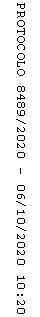 